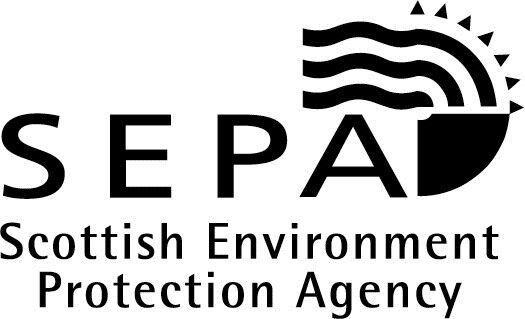 Waste Management Licensing (Scotland) Regulations 2011 ("the Regulations")PLEASE RETURN THIS FORM TO SEPA (details at end of form)Please consult the legislation for details of the exemption and your obligations. Other forms to give notice of separate exemptions under different paragraphs may be obtained from our website www.sepa.org.uk or from your nearest SEPA office.This notice must be received by SEPA at least 21 days before the activity is due to begin.  A separate form must be filled out for each activity.  SEPA will either:enter the particulars of the exempt activity on the register and confirm this in writing to you before the expiry of the 21 day period; ORserve on you a notice of refusal stating that registration is refused and giving reasons for that decision before the expiry of the 21 day period.The Data Protection Act 1998“The Scottish Environment Protection Agency is responsible for maintaining and improving the environment and regulating environmental emissions. It has a duty to discharge its functions to protect and enhance the environment and to promote conservation and recreation.The information provided will be processed by the Scottish Environment Protection Agency to deal with your registration, to monitor compliance with the legislation, to process renewals, and for maintaining the relevant public register(s).We may also process and/or disclose it in connection with the following:offering/providing you with our literature/services relating to environmental affairsconsulting with the public, public bodies and other organisations (eg Health and Safety Executive, Local Authorities, Emergency Services, Scottish Executive) on environmental issuescarrying out statistical analysis, research and development on environmental issuesproviding public register information to enquirersinvestigating possible breaches of environmental law and taking any resulting actionpreventing breaches of environmental lawassessing customer service satisfaction and improving our service.We may pass it on to our agents/representatives to do these things on our behalf.You should ensure that any persons named on this form are informed of the contents of this Data Protection NoticePlease return this form to:Paragraph 50 – Form to register or renew an exemption(Land treatment with pig or poultry carcass ash for benefit to agriculture or ecological improvement)For Office Use OnlyFor Office Use OnlyFor Office Use OnlyFor Office Use OnlyReference No.C & B Team:First Notice:Yes/NoPrevious Reference No.Date Received:Date of Expiry:Date Entered onto Register:Entered within 21 days:Yes/No1. Contact Details of the Establishment or Undertaking i.e. the sole trader, company, partnership, authority, society, trust, club, charity or other organisation that will carry on the exempt activity (Print All)1. Contact Details of the Establishment or Undertaking i.e. the sole trader, company, partnership, authority, society, trust, club, charity or other organisation that will carry on the exempt activity (Print All)1. Contact Details of the Establishment or Undertaking i.e. the sole trader, company, partnership, authority, society, trust, club, charity or other organisation that will carry on the exempt activity (Print All)1. Contact Details of the Establishment or Undertaking i.e. the sole trader, company, partnership, authority, society, trust, club, charity or other organisation that will carry on the exempt activity (Print All)Name & DesignationOrganisation AddressRegistered Office AddressPostcodeE-mailTel No.Fax No.2.  What are you attempting to register?                                                           Tick Appropriate boxes below or give required answer   2.  What are you attempting to register?                                                           Tick Appropriate boxes below or give required answer   2.  What are you attempting to register?                                                           Tick Appropriate boxes below or give required answer   2.  What are you attempting to register?                                                           Tick Appropriate boxes below or give required answer   (i) Tick each box that appliesThe mixing of ash from the incineration of pig or poultry carcasses with manure for the purpose of treatment of land at the place of production.The mixing of ash from the incineration of pig or poultry carcasses with manure for the purpose of treatment of land at the place of production.(i) Tick each box that appliesThe treatment of agricultural land with ash from the incineration of pig or poultry carcasses, or such ash mixed with manure resulting in benefit to agriculture or ecological improvement. The treatment of agricultural land with ash from the incineration of pig or poultry carcasses, or such ash mixed with manure resulting in benefit to agriculture or ecological improvement. (ii) Tick one onlyIf you are renewing a registration complete the relevant section of this form where minor changes exist.  Where major changes exist, it should be registered as a new activity.a) You wish to register the exempt activity for the first   time.a) You wish to register the exempt activity for the first   time.(ii) Tick one onlyIf you are renewing a registration complete the relevant section of this form where minor changes exist.  Where major changes exist, it should be registered as a new activity.b) You wish to renew a registration for a currently registered activity.b) You wish to renew a registration for a currently registered activity.(ii) Tick one onlyIf you are renewing a registration complete the relevant section of this form where minor changes exist.  Where major changes exist, it should be registered as a new activity.c) You wish to register an activity that was previously registered but isn’t currently registered.c) You wish to register an activity that was previously registered but isn’t currently registered.If b) give exemption reference number(s) (e.g. WMX/E/12345 or WML/XC/12345);If b) give exemption reference number(s) (e.g. WMX/E/12345 or WML/XC/12345);if c) give exemption reference number and state reason why it isn’t currently registered.if c) give exemption reference number and state reason why it isn’t currently registered.3. The location of the exempt activity3. The location of the exempt activity(i) Address of location of activity(ii) Give an 8 figure grid reference of a key point of the treatment area, e.g. NS 7808 9469(iii) Is the activity within a designated area (e.g. SSSI, NVZ etc.)?  If yes state designation(s):(iv) Please give details of any licences or permits held by the establishment or undertaking named in 1 above relating to the production of the ash at the location named in 3 above, e.g. PPC permit or Waste Management Licence. 4. The Treatment Activity4. The Treatment Activity4. The Treatment Activity4. The Treatment Activity(i) What is the treatment frequency? (Select one only)Once per annum (tick if relevant)Once per annum (tick if relevant)(i) What is the treatment frequency? (Select one only)Other (state frequency if relevant)Other (state frequency if relevant)(ii) Intended start date of treatment(s)(iii) Intended completion date of treatment(s)(iv) Give the total area in hectares intended to be treatedHa(v) Give the total quantity of waste (ash and manure) to be spread Kg or Tonnes(delete as applicable)(vi) State the maximum application of ash per treatment Kg/Ha(viii) State the method of application e.g. deep soil injection(vii) State the maximum amount of ash to be used per year Note: must be ≤150kg/ha/yearKg/Ha(viii) State the method of application e.g. deep soil injection5. Description of the waste involved in the exempt activity5. Description of the waste involved in the exempt activity5. Description of the waste involved in the exempt activity5. Description of the waste involved in the exempt activity5. Description of the waste involved in the exempt activity5. Description of the waste involved in the exempt activity5. Description of the waste involved in the exempt activity(i) Waste Type (tick appropriate box)Pig carcass ashPoultry carcass ashBoth types of carcass ashTotal waste arising per yearTotal waste arising per yearTotal waste arising per yearTotal waste arising per yearTotal waste arising per yearkgkg(ii) Will the pig or poultry ash be mixed with manure prior to spreading?Y/N(iii) Please identify any potential risks to the environment associated with the inherent hazards of the waste and any preventative measures that will be put in place to protect the environment. (Additional sheets may be appended if required.)(iii) Please identify any potential risks to the environment associated with the inherent hazards of the waste and any preventative measures that will be put in place to protect the environment. (Additional sheets may be appended if required.)6.  Description of any waste storage pending the exempt activity Note: storage includes anywhere deposited greater than 12 hours prior to use(i) Do you intend to store the waste?  (i) Do you intend to store the waste?  (i) Do you intend to store the waste?  (i) Do you intend to store the waste?  Y/N(ii) Do you intend to store the ash separately from any manure used in subsequent land treatment?(ii) Do you intend to store the ash separately from any manure used in subsequent land treatment?(ii) Do you intend to store the ash separately from any manure used in subsequent land treatment?(ii) Do you intend to store the ash separately from any manure used in subsequent land treatment?Y/N(iii) Is the storage location the same as the treatment area?  (iii) Is the storage location the same as the treatment area?  (iii) Is the storage location the same as the treatment area?  (iii) Is the storage location the same as the treatment area?  Y/N(iv) Intended start date of storage(v) Intended completion  date of storage(vi) Give an 8 figure grid reference of the treatment area, e.g. NS 7808 9469(vii) Give the total quantity of waste to be stored Note: Must be ≤ 100 Tonnes (viii) State the method and type of storage (give capacity)(ix) Tick each correct statement in the list below:(ix) Tick each correct statement in the list below:(ix) Tick each correct statement in the list below:(ix) Tick each correct statement in the list below:(ix) Tick each correct statement in the list below:Storage is further than 10 metres from any inland or coastal waterStorage is further than 10 metres from any inland or coastal waterStorage is further than 10 metres from any inland or coastal waterStorage is further than 10 metres from any inland or coastal waterStorage is further than 50 metres from any well, borehole or similar work sunk into underground strata for the purpose of use as a non-domestic water supply Storage is further than 50 metres from any well, borehole or similar work sunk into underground strata for the purpose of use as a non-domestic water supply Storage is further than 50 metres from any well, borehole or similar work sunk into underground strata for the purpose of use as a non-domestic water supply Storage is further than 50 metres from any well, borehole or similar work sunk into underground strata for the purpose of use as a non-domestic water supply Storage is further than 250 metres from any well, borehole or similar work sunk into underground strata for the purpose of used as a domestic water supplyStorage is further than 250 metres from any well, borehole or similar work sunk into underground strata for the purpose of used as a domestic water supplyStorage is further than 250 metres from any well, borehole or similar work sunk into underground strata for the purpose of used as a domestic water supplyStorage is further than 250 metres from any well, borehole or similar work sunk into underground strata for the purpose of used as a domestic water supplyStorage is secureStorage is secureStorage is secureStorage is secure(x) Describe what reasonable precautions you will take to ensure that the waste cannot escape from storage and members of the public are unable to gain access to it? (x) Describe what reasonable precautions you will take to ensure that the waste cannot escape from storage and members of the public are unable to gain access to it? (x) Describe what reasonable precautions you will take to ensure that the waste cannot escape from storage and members of the public are unable to gain access to it? (x) Describe what reasonable precautions you will take to ensure that the waste cannot escape from storage and members of the public are unable to gain access to it? (x) Describe what reasonable precautions you will take to ensure that the waste cannot escape from storage and members of the public are unable to gain access to it? 7.  Land Ownership Details7.  Land Ownership Details(i) Tick each correct statement in the list below(i) Tick each correct statement in the list belowYou are the owner or have control of the land where the activity is to be carried onIf you are not the owner or have control of the land please state the name and address of the owner of the land in the space belowIf you are not the owner or have control of the land please state the name and address of the owner of the land in the space belowThe activity will be carried out with the consent of the owner of the land If the activity will be carried out without the consent of the owner of the land please state why you are entitled to carry out the activity and detail any consents necessary for you to carry out the activity.If the activity will be carried out without the consent of the owner of the land please state why you are entitled to carry out the activity and detail any consents necessary for you to carry out the activity.8.  Purpose of the treatment8.  Purpose of the treatment(i) The purpose of the treatment is for:  (Tick the relevant box and complete the corresponding section)(i) The purpose of the treatment is for:  (Tick the relevant box and complete the corresponding section)Ecological improvement (go to section 9 - ignore 10 & 11)Agricultural improvement (go direct to section 10)9.  Ecological Improvement9.  Ecological Improvement(i) You must include a document describing how the treatment will result in ecological improvement.  This should identify individual species or habitat type and discuss how they will benefit from the treatment.  Please note: failure to provide sufficient evidence to back the claim of ecological improvement will result in your notification being refused.  The statement shall be prepared by or based on advice from a person with appropriate technical or professional expertise.  The document should state this experience and be signed and dated by that person.  Tick box if included.(ii) You must also include a document giving an assessment of the risk of pollution posed by the treatment and any preventative measures proposed.  Tick box if included.  10.  Agricultural Benefit10.  Agricultural Benefit(i) Tick each correct statement in the list below:(i) Tick each correct statement in the list below:The waste will increase crop yield/qualityThe waste will improve the chemical properties of the soil (e.g. pH)The waste will improve the physical properties of the soil (e.g. tilth)The waste will improve the biological properties of the soilThe waste will improve any soil moisture deficitThe waste will have other benefits(ii) You must include a document describing how the treatment will result in agricultural benefit.  For each of the stated aims (10(i) above) you ticked, explain using the results of chemical analysis how the application of the specified waste will deliver agricultural benefit. You should detail optimum crop requirements, what the waste supplies and also when the crop requires the benefit associated with the waste.  Please note: failure to provide sufficient evidence to back the claim of agricultural benefit will result in your notification being refused. The statement shall be prepared by or based on advice from a person with appropriate technical or professional expertise. The document should state this experience and be signed and dated by that person.  Tick box if included.(iii) You must also include a document giving an assessment of the risk of pollution posed by the treatment and any preventative measures proposed.  Tick box if included.  11.  Individual Field Assessment - A copy of this page should be completed for each field.  11.  Individual Field Assessment - A copy of this page should be completed for each field.  11.  Individual Field Assessment - A copy of this page should be completed for each field.  11.  Individual Field Assessment - A copy of this page should be completed for each field.  11.  Individual Field Assessment - A copy of this page should be completed for each field.  11.  Individual Field Assessment - A copy of this page should be completed for each field.  11.  Individual Field Assessment - A copy of this page should be completed for each field.  11.  Individual Field Assessment - A copy of this page should be completed for each field.  11.  Individual Field Assessment - A copy of this page should be completed for each field.  Field Number/Identifier & size (Hectares - Ha) (as per your submitted map)(this number/identifier should also be on associated soil analysis)Field Number/Identifier & size (Hectares - Ha) (as per your submitted map)(this number/identifier should also be on associated soil analysis)Field Number/Identifier & size (Hectares - Ha) (as per your submitted map)(this number/identifier should also be on associated soil analysis)HaHaHa(i) Current crop/use(ii) Planned crop/use(iii) Identify any wastes, including agricultural (eg manure or slurry), previously used to treat the land in the 6 months prior to the date of the intended treatment (include type of waste, approximate quantity, method of application)(iii) Identify any wastes, including agricultural (eg manure or slurry), previously used to treat the land in the 6 months prior to the date of the intended treatment (include type of waste, approximate quantity, method of application)(iii) Identify any wastes, including agricultural (eg manure or slurry), previously used to treat the land in the 6 months prior to the date of the intended treatment (include type of waste, approximate quantity, method of application)(iii) Identify any wastes, including agricultural (eg manure or slurry), previously used to treat the land in the 6 months prior to the date of the intended treatment (include type of waste, approximate quantity, method of application)(iii) Identify any wastes, including agricultural (eg manure or slurry), previously used to treat the land in the 6 months prior to the date of the intended treatment (include type of waste, approximate quantity, method of application)(iii) Identify any wastes, including agricultural (eg manure or slurry), previously used to treat the land in the 6 months prior to the date of the intended treatment (include type of waste, approximate quantity, method of application)(iii) Identify any wastes, including agricultural (eg manure or slurry), previously used to treat the land in the 6 months prior to the date of the intended treatment (include type of waste, approximate quantity, method of application)(iii) Identify any wastes, including agricultural (eg manure or slurry), previously used to treat the land in the 6 months prior to the date of the intended treatment (include type of waste, approximate quantity, method of application)(iii) Identify any wastes, including agricultural (eg manure or slurry), previously used to treat the land in the 6 months prior to the date of the intended treatment (include type of waste, approximate quantity, method of application)(iv) Tick the relevant boxes                                                                      (iv) Tick the relevant boxes                                                                      (iv) Tick the relevant boxes                                                                      (iv) Tick the relevant boxes                                                                      (iv) Tick the relevant boxes                                                                      (iv) Tick the relevant boxes                                                                      (iv) Tick the relevant boxes                                                                      (iv) Tick the relevant boxes                                                                      (iv) Tick the relevant boxes                                                                      Will the waste be spread in accordance with the PEPFAA* code*Prevention of Environmental Pollution from Agricultural ActivityWill the waste be spread in accordance with the PEPFAA* code*Prevention of Environmental Pollution from Agricultural ActivityWill the waste be spread in accordance with the PEPFAA* code*Prevention of Environmental Pollution from Agricultural ActivityWill the waste be spread in accordance with the PEPFAA* code*Prevention of Environmental Pollution from Agricultural ActivityWill the waste be spread in accordance with the PEPFAA* code*Prevention of Environmental Pollution from Agricultural ActivityWill the waste be spread in accordance with the PEPFAA* code*Prevention of Environmental Pollution from Agricultural ActivityWill the waste be spread in accordance with the PEPFAA* code*Prevention of Environmental Pollution from Agricultural ActivityWill the waste be spread in accordance with the PEPFAA* code*Prevention of Environmental Pollution from Agricultural ActivityY/NPlease circle most appropriatePlease circle most appropriatePlease circle most appropriatePlease circle most appropriatePlease circle most appropriatePlease circle most appropriatePlease circle most appropriateMaximum field slope (any part of field)Maximum field slope (any part of field)<5o<5o<5o5-10o5-10o>15o>15oProximity to watercourse/ditches (nearest part of field)Proximity to watercourse/ditches (nearest part of field)<15m<15m>15m>15mProximity to spring, well or borehole (nearest part of field)Proximity to spring, well or borehole (nearest part of field)<50m<50m>50m>50mProximity to drinking water supply (nearest part of field)Proximity to drinking water supply (nearest part of field)<250m<250m>250m>250mProximity to dwelling (nearest part of field)Proximity to dwelling (nearest part of field)<50m<50m>50m>50mAverage depth to water tableAverage depth to water table>1m>1m>1m0.5-1m0.5-1m<0.5m<0.5mAre buffer strips to be established in this field?  (mark on associated plan)Are buffer strips to be established in this field?  (mark on associated plan)Are buffer strips to be established in this field?  (mark on associated plan)Are buffer strips to be established in this field?  (mark on associated plan)Are buffer strips to be established in this field?  (mark on associated plan)Are buffer strips to be established in this field?  (mark on associated plan)Are buffer strips to be established in this field?  (mark on associated plan)Are buffer strips to be established in this field?  (mark on associated plan)Y/NHave field drains been installed within the last year?Have field drains been installed within the last year?Have field drains been installed within the last year?Have field drains been installed within the last year?Have field drains been installed within the last year?Have field drains been installed within the last year?Have field drains been installed within the last year?Have field drains been installed within the last year?Y/NGive the principal soil type of the fieldGive the principal soil type of the fieldGive the principal soil type of the fieldGive the principal soil type of the fieldOFFICE USE ONLY - FIELD ACCEPTABLEOFFICE USE ONLY - FIELD ACCEPTABLEOFFICE USE ONLY - FIELD ACCEPTABLEOFFICE USE ONLY - FIELD ACCEPTABLEYes / NoYes / NoYes / NoYes / NoYes / No12. This notice shall be accompanied by the following documentsPlease tick all boxes where the relevant documents have been included.12. This notice shall be accompanied by the following documentsPlease tick all boxes where the relevant documents have been included.For Initial registration - the following additional documents are requiredFor Initial registration - the following additional documents are required(a)  A plan of each place at which the exempt activity will be carried on showing the boundary of that place and the locations within that place at which the exempt activity is to be carried on and where storage will take place.  You are required to mark on the location of any part of the water environment within 15m of the land on which the waste is to be used and to aid assessment it would be beneficial if you could mark on all buffer strips where appropriate.(b)  A certificate of ecological improvement; or a certificate of agricultural benefit (as described above)(c) An assessment of the risk of pollution posed by the treatment(d) Chemical analysis of the wastes to be used and the soil which is to be treated(e)  The prescribed charge (cheques made payable to “Scottish Environment Protection Agency”) The current charges can be obtained on the SEPA website www.sepa.org.uk at http://www.sepa.org.uk/charging/fees_charges/index.htm or from your local SEPA office.For registration renewal - the following additional documents are requiredFor registration renewal - the following additional documents are required(a)  A certificate of ecological improvement or agricultural benefit as described above - this should detail why the treatment is still required(b) Chemical analysis of the wastes to be used and the soil which is to be treated(c) The prescribed charge (cheques made payable to “Scottish Environment Protection Agency”) The current charges can be obtained on the SEPA website www.sepa.org.uk at http://www.sepa.org.uk/charging/fees_charges/index.htm or from your local SEPA office.13. Declaration13. Declaration13. Declaration13. DeclarationImportant Please Note: It is an offence for a person to make a statement which he/she knows to be false or misleading in a material particular, or to recklessly make a statement which is false or misleading in a material particular.Important Please Note: It is an offence for a person to make a statement which he/she knows to be false or misleading in a material particular, or to recklessly make a statement which is false or misleading in a material particular.Important Please Note: It is an offence for a person to make a statement which he/she knows to be false or misleading in a material particular, or to recklessly make a statement which is false or misleading in a material particular.Important Please Note: It is an offence for a person to make a statement which he/she knows to be false or misleading in a material particular, or to recklessly make a statement which is false or misleading in a material particular.Declaration of Notice / Renewal of Notice(The declaration must be signed by applicants or their agents)Declaration of Notice / Renewal of Notice(The declaration must be signed by applicants or their agents)Declaration of Notice / Renewal of Notice(The declaration must be signed by applicants or their agents)Declaration of Notice / Renewal of Notice(The declaration must be signed by applicants or their agents)I/we certify that, to the best of my/our knowledge, the information provided in this form and any associated documents are correct. I/we certify that, to the best of my/our knowledge, the information provided in this form and any associated documents are correct. I/we certify that, to the best of my/our knowledge, the information provided in this form and any associated documents are correct. I/we certify that, to the best of my/our knowledge, the information provided in this form and any associated documents are correct. Name (PRINTED)DateCompany NamePayment Method:Payment Method:Payment Method:Payment Method:Payment Method:BACS			Proof of payment must be submitted.Sort Code83 34 0083 34 0083 34 00BACS			Proof of payment must be submitted.A/C number001371870013718700137187BACS			Proof of payment must be submitted.A/C NameSEPASEPASEPABACS			Proof of payment must be submitted.Proof of payment submitted:Yes	Yes	No	BACS			Proof of payment must be submitted.Proof of payment reference:Online Card Payment	Payment is accepted online athttps://webpayments.sepa.org.uk/Proof of payment must be submitted.Proof of payment submitted:Yes	No	No	Online Card Payment	Payment is accepted online athttps://webpayments.sepa.org.uk/Proof of payment must be submitted.Proof of payment reference:ChequePayable to SEPA and submitted with your applicationPayable to SEPA and submitted with your applicationPayable to SEPA and submitted with your applicationPayable to SEPA and submitted with your applicationBy email:registry@sepa.org.uk Angus Smith Building6 Parklands AvenueEurocentralHolytown,North LanarkshireML1 4WQ Tel: 01698 839000
For any queries, please contact:wastepermitting@sepa.org.uk 